Publicado en Madrid el 12/12/2023 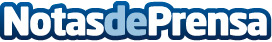 NEORIS recibe el Premio Ciudadanos por su trayectoria internacionalLa compañía destaca por su enfoque en tecnologías emergentes, como la Inteligencia Artificial, y su impacto positivo en la sociedadDatos de contacto:Lorena PizanoATREVIA669475452Nota de prensa publicada en: https://www.notasdeprensa.es/neoris-recibe-el-premio-ciudadanos-por-su Categorias: Nacional Inteligencia Artificial y Robótica Madrid Eventos Recursos humanos Premios Otros Servicios Innovación Tecnológica http://www.notasdeprensa.es